Lesson 4 Practice ProblemsFind the exact length of each line segment.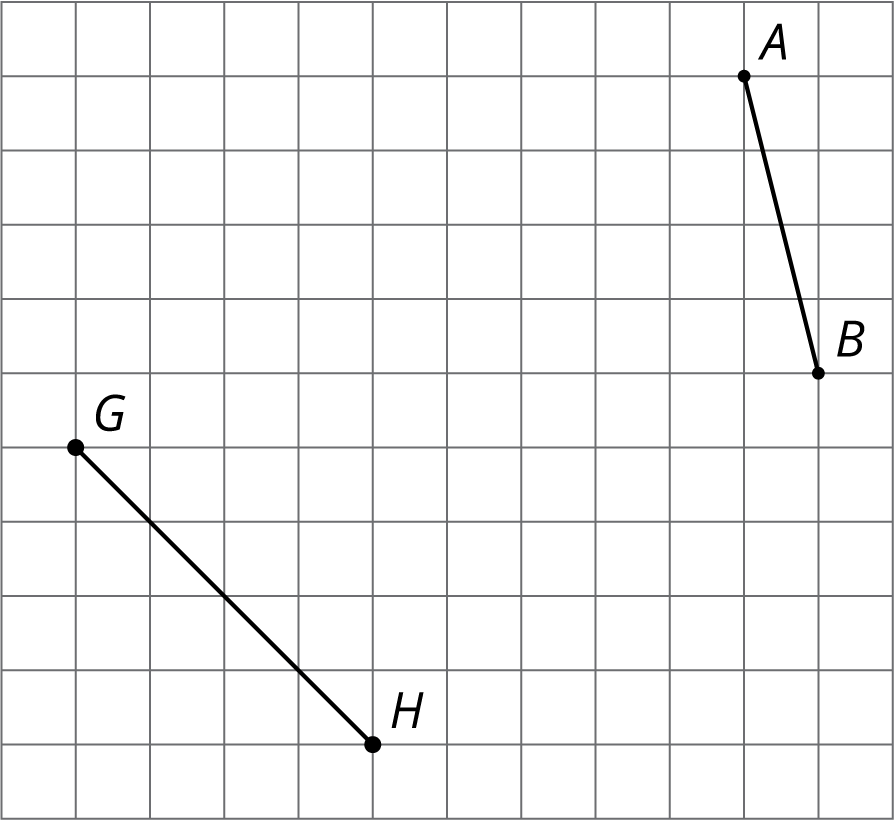 Estimate the length of each line segment to the nearest tenth of a unit. Explain your reasoning.Plot each number on the -axis: . Consider using the grid to help.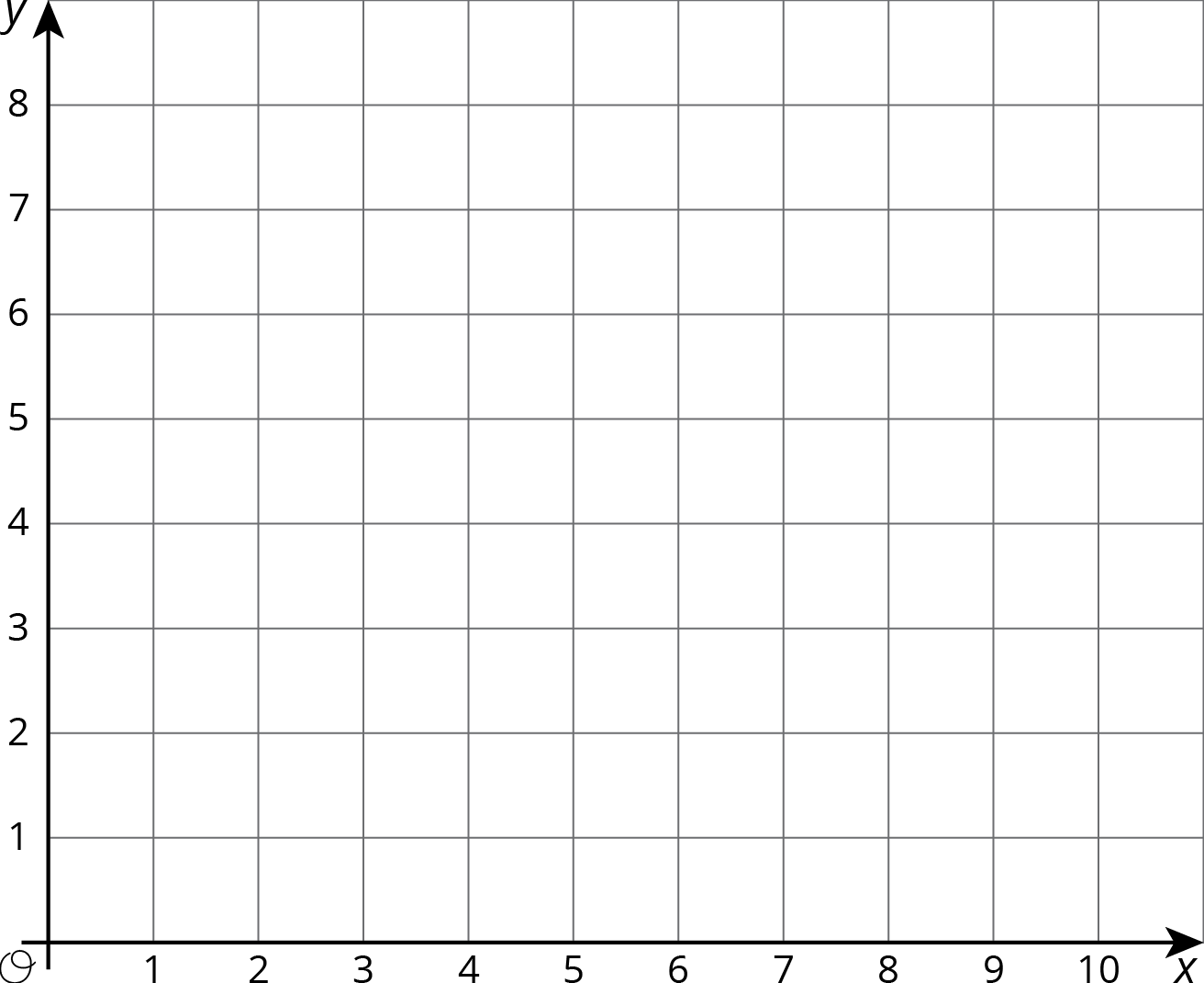 Use the fact that  is a solution to the equation  to find a decimal approximation of  whose square is between 6.9 and 7.1.Graphite is made up of layers of graphene. Each layer of graphene is about 200 picometers, or  meters, thick. How many layers of graphene are there in a 1.6-mm-thick piece of graphite? Express your answer in scientific notation.(From Unit 7, Lesson 14.)Here is a scatter plot that shows the number of assists and points for a group of hockey players. The model, represented by , is graphed with the scatter plot. 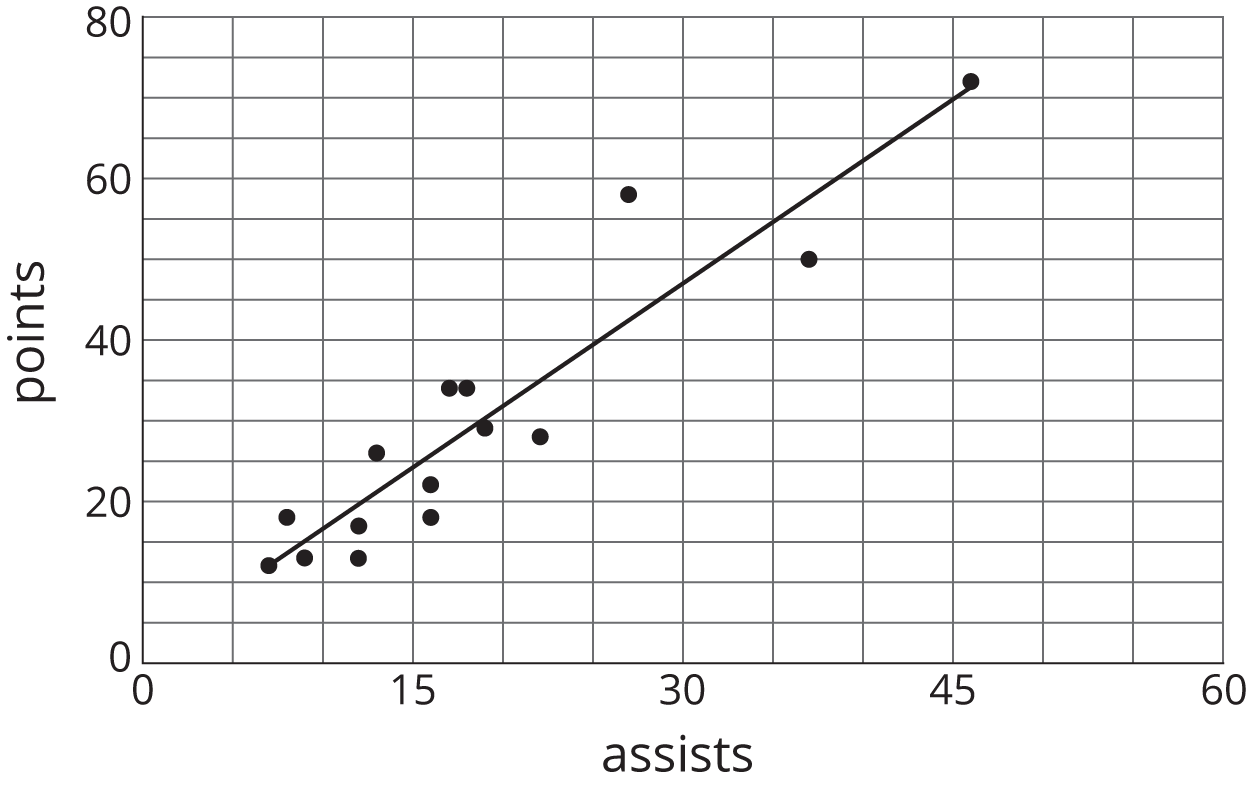 What does the slope mean in this situation?Based on the model, how many points will a player have if he has 30 assists?(From Unit 6, Lesson 6.)The points  and  lie on a line. What is the slope of the line?(From Unit 3, Lesson 5.)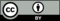 © CC BY Open Up Resources. Adaptations CC BY IM.